P r o i e c t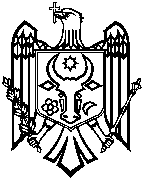 GUVERNUL REPUBLICII MOLDOVAHOTĂRÎRE nr.________       din__________________ 2017Cu privire la modificarea și completarea Hotărîrii Guvernului nr. 10 din 05 ianuarie 2012. În temeiul prevederilor art. 59-64, Secțiunii 1, Capitolul IX din Legea 317 din 18 iulie 2003 privind actele normative ale Guvernului şi ale altor autorităţi ale administraţiei publice centrale şi locale (Monitorul Oficial al R. Moldova, 03 octombrie 2003, nr. 208-210, art.783),Guvernul HOTĂRĂŞTE:Anexa nr.1 la Hotărîrea Guvernului nr. 10 din 05 ianuarie 2012 ”pentru aprobarea Regulamentului cu privire la delegarea salariaţilor entităţilor din Republica Moldova” și Anexa nr.2 ”la Regulamentul cu privire la delegarea salariaţilor entităţilor din Republica Moldova”, aprobat prin Hotărîrea Guvernului nr. 10 din 05 ianuarie 2012 (Monitorul Oficial al R. Moldova, 13.01.2012, nr.7-12, art. 30) se modifică şi se completează după cum urmează:La Anexa nr. 1 la Hotărîrea Guvernului nr. 10 din 05 ianuarie 2012:În capitolul I. NOŢIUNILE UTILIZATE, pct.1), aliniatul 1, deplasare în interes de serviciu -  după cuvîntul ”permanent” se completează cu sintagma: ”, pentru o durată mai mare de 24 de ore”;aliniatul 2, diurnă – va avea următorul cuprins: ”indemnizaţie zilnică, în moneda naţională sau în valuta străină, acordată salariatului în scopul compensării cheltuielilor de deplasare în interes de serviciu”;aliniatul 4, documente de călătorie – după cuvintele ”bilete de călătorie” se completează cu sintagma: ”(inclusiv tichetul de îmbarcare)” și în continuare conform textului.În capitolul II. DOMENIUL DE ACŢIUNE A PREZENTULUI REGULAMENT, la pct. 2, se exclude sintagma: ”sau a persoanelor care îndeplinesc lucrări şi servicii în conformitate cu contractul (acordul) încheiat”;pct.3, se exclude integral, pct.4 va deveni pct.3 conform ordinii de numerotare în continuare.În capitol III. MODUL DE DELEGARE,la pct.7, în aliniatul 3, sintagma: ”însemnărilor efectuate în paşaport la punctele de trecere şi control la frontieră” se substituie cu sintagma: ”documentelor de călătorie”.la pct. 9, în aliniatul 1, după sintagma ”a viceminiștrilor” se completează cu sintagma:  ”secretarilor de stat,”în aliniatul 5, se substituie sintagma: ”Legii nr.1228-XIII din 27 iunie 1997 privind utilizarea mijloacelor fondului de rezervă al Guvernului” cu sintagma: ”Regulamentului privind gestionarea fondurilor de urgență ale Guvernului”.În capitolul IV. TERMENUL DELEGĂRII la pct. 11, în aliniatul 1 după sintagma: ”efective în deplasare” se completează cu sintagma ”inclusiv pentru o zi la plecare și o zi la sosire”, în continuare conform textului.În capitolul VI. MENŢINEREA LOCULUI DE MUNCĂ ŞI A SALARIULUI MEDIU, cuvînt: ”mediu” se exclude atît în titlul capitolului, cît și pe tot parcursul textului pct. 13 și 14. la capitolul VII. titlul COMPENSAREA CHELTUILELOR PENTRU TRANSPORT se substituie cu titlul ”CHELTUIELI PENTRU TRANSPORT”.în pct. 15, aliniatul 1, sintagma ”cu excepţia taximetrelor” se exclude și se transferă după sintagma ”la tarifele clasei econom”.după aliniatul 1, pct. 15, se completează cu un aliniat nou cu următorul cuprins: ”În baza cererii prealabile a angajatului, procurarea biletului de călătorie poate fi efectuată pentru o perioada mai mare decât perioada deplasării efective. În acest caz, angajatul va achita diferența de preț a biletului de călătorie față de perioada deplasării efective.”;după aliniatul 3, pct.15, se completează cu un aliniat nou cu următorul cuprins:”Pentru categoria salariaților delegați, conform categoriei a II-a, specificate în Anexa nr.1 la prezentul Regulament, se permite procurarea biletelor cu o clasă superioară celei econom în cazul zborurilor cu o durată mai mare de 5 ore și biletele la tren la tarifele clasei business, dacă delegatul este delegat pentru o activitate în interes de serviciu, cu excepția delegării în scopuri de instruire.”.la capitolul VIII. Titlul ”COMPENSAREA CHELTUIELILOR PENTRU LOCAŢIUNE” se substituie cu următorul cuprins: ”CHELTUIELI PENTRU LOCAŢIUNE”. la pct. 20, aliniatul 2, sintagma ”hrană şi alte servicii” se substituie cu cuvîntul: ”serviciile”.la pct. 25, aliniatul 1, după sintagma ”burse, alte plăţi” se completează cu sintagma: ”confirmate documentar” și în continuare conform textului.  după aliniatul 2, textul pct.25 se completează cu un aliniat nou cu următorul conținut: ”În cazul în care ziua plecării și/sau ziua sosirii nu este achitată, atunci aceasta va fi achitată de Angajator”.la pct. 26, în aliniatul 1, marja procentuală: ”100%” se substituie cu marja: ”50%” și sintagma: ”în conformitate cu normele ţării în care se deplasează delegatul” se substituie cu sintagma ”conform plafonului stabilit pentru fiecare țară”.la pct. 28, în aliniatul 1, sintagma: ”pentru executarea lucrărilor” se completează cu sintagma: ”în domeniul tehnologiilor informaționale, lucrărilor,” și în continuare conform textului.În capitolul X. Titlul: ”COMPENSAREA ALTOR CHELTUIELI CE ŢIN DE DELEGARE” se substituie cu următorul cuprins: ”ALTE CHELTUIELI CE ŢIN DE DELEGARE”.la pct. 29, lit. a) se exclude sintagma ”paşaportului străin şi a”.după litera h) pct.29 se completează cu un aliniat nou cu următorul cuprins: ”Nu se restituie cheltuielile enumerate la literele a) – g) în cazul în care deplasarea a fost anulată din cauză nemotivată a persoanei delegate”.În capitolul XIII. MODUL DE ELIBERARE A MIJLOACELOR BĂNEŞTI ŞI DE JUSTIFICARE A SPEZELOR VALUTARE.la pct. 39, aliniatul în final se completează cu următorul conținut: ”Salariatul delegat poartă răspundere deplină pentru veridicitatea informației prezentate în documentele primare”.La Anexa 2, la Regulamentul cu privire la delegarea salariaţilor entităţilor din Republica Moldova: se substituie tabelul I. Republica Moldova cu următoarele:în tabelul III. Alte ţări şi oraşe, poziția 19. Sintagma ”Africa de Sud” se completează cu sintagma: ”și de Nord”PRIM-MINISTRU								Pavel Filip     	Contrasemnează:Viceprim-ministru, ministru al afacerilorexterne şi integrării europene			                                    Andrei GalburMinistrul finanţelor 	                          			            Octavian Armaşu
I. Republica Moldova
I. Republica Moldova
I. Republica Moldova
I. Republica Moldova
I. Republica Moldova
I. Republica Moldova
I. Republica Moldova1.Mun.Chişinăulei13013040510002.Mun.Bălţi, Tiraspollei1201203806003.Alte municipii şi oraşelei1001003005504.Localităţile ruralelei100100250270